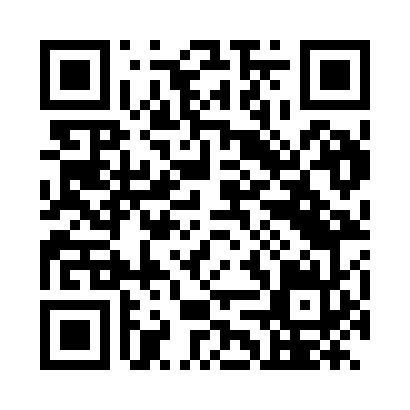 Prayer times for Plasencia, SpainWed 1 May 2024 - Fri 31 May 2024High Latitude Method: Angle Based RulePrayer Calculation Method: Muslim World LeagueAsar Calculation Method: HanafiPrayer times provided by https://www.salahtimes.comDateDayFajrSunriseDhuhrAsrMaghribIsha1Wed5:407:242:217:169:2010:572Thu5:387:232:217:179:2110:583Fri5:377:212:217:189:2211:004Sat5:357:202:217:189:2311:015Sun5:337:192:217:199:2411:036Mon5:327:182:217:199:2511:047Tue5:307:172:217:209:2611:058Wed5:297:162:217:209:2611:079Thu5:277:152:217:219:2711:0810Fri5:257:142:217:219:2811:1011Sat5:247:132:217:229:2911:1112Sun5:227:122:217:239:3011:1313Mon5:217:112:217:239:3111:1414Tue5:197:102:217:249:3211:1515Wed5:187:092:217:249:3311:1716Thu5:167:082:217:259:3411:1817Fri5:157:072:217:259:3511:2018Sat5:147:062:217:269:3611:2119Sun5:127:052:217:269:3711:2220Mon5:117:042:217:279:3811:2421Tue5:107:042:217:279:3911:2522Wed5:097:032:217:289:4011:2623Thu5:077:022:217:289:4011:2824Fri5:067:022:217:299:4111:2925Sat5:057:012:217:299:4211:3026Sun5:047:002:217:309:4311:3227Mon5:037:002:227:309:4411:3328Tue5:026:592:227:319:4511:3429Wed5:016:592:227:319:4511:3530Thu5:006:582:227:329:4611:3631Fri4:596:582:227:329:4711:37